OBIETTIVI MINIMI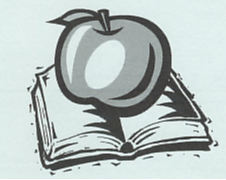 Liceo Classico Musicale Scientifico“Isaac NEWTON”via Paleologi 22 - ChivassoMod. D11Rev. 023.05.2017DocumentoOBIETTIVI MINIMIDipartimentoMatematica e Fisica DisciplinaFISICA Anno scolastico2018 - 2019ClasseQuarta Liceo classicoNucleo tematico e ContenutiFinalità e Obiettivi di apprendimentoFinalità e Obiettivi di apprendimentoIl moto rettilineoConoscere il significato e la definizione di velocità e di accelerazione, media e istantaneaConoscere le equazioni del moto rettilineo uniforme e del moto rettilineo uniformemente acceleratoCalcolare velocità e accelerazioni medieRisolvere problemi sul moto rettilineo uniforme e sul moto uniformemente acceleratoCostruire diagrammi spazio-tempo e velocità-tempo relativi al moto di un corpoCalcolare velocità e accelerazioni medieRisolvere problemi sul moto rettilineo uniforme e sul moto uniformemente acceleratoCostruire diagrammi spazio-tempo e velocità-tempo relativi al moto di un corpoI princìpi della dinamicaIl primo principio della dinamicaIl secondo principio della dinamicaIl terzo principio della dinamicaApplicazioni dei tre principi della dinamicaIl moto oscillatorioLe forze apparentiLa forza gravitazionaleIl moto dei satellitiApplicazione dei princìpi della dinamicaConoscere gli enunciati dei tre princìpi della dinamica Proporre esempi di applicazione dei tre principi della dinamicaGrandezze caratteristiche e proprietà di un moto oscillatorio Calcolare il periodo di un pendolo o di un oscillatore armonico Distinguere moti in sistemi inerziali e non inerziali  Valutare la forza centripetaChe cos’è la forza gravitazionaleCalcolare la forza gravitazionaleApplicazione dei princìpi della dinamicaConoscere gli enunciati dei tre princìpi della dinamica Proporre esempi di applicazione dei tre principi della dinamicaGrandezze caratteristiche e proprietà di un moto oscillatorio Calcolare il periodo di un pendolo o di un oscillatore armonico Distinguere moti in sistemi inerziali e non inerziali  Valutare la forza centripetaChe cos’è la forza gravitazionaleCalcolare la forza gravitazionaleEnergia e lavoroIl lavoroLa potenzaL’energia cineticaL’energia potenzialeLavoro e energia nei corpi elasticiI mille volti dell’energiaRisolvere problemi sul lavoro e energiaLa definizione di lavoroLa definizione di potenzaLa definizione di energia cineticaL’enunciato del teorema dell’energia cineticaChe cos’è l’energia potenziale gravitazionaleDefinizione di energia potenziale
elasticaCalcolare il lavoro di una o più forze costantiApplicare il teorema dell’energia cineticaValutare l’energia potenziale di un corpoDescrivere trasformazioni di energia da una forma a un’altraRisolvere problemi sul lavoro e energiaLa definizione di lavoroLa definizione di potenzaLa definizione di energia cineticaL’enunciato del teorema dell’energia cineticaChe cos’è l’energia potenziale gravitazionaleDefinizione di energia potenziale
elasticaCalcolare il lavoro di una o più forze costantiApplicare il teorema dell’energia cineticaValutare l’energia potenziale di un corpoDescrivere trasformazioni di energia da una forma a un’altraI principi di conservazioneL’energia meccanicaQuando l’energia meccanica non si conservaLa conservazione della quantità di motoRisolvere problemi sui principi di conservazione dell’energiaApplicare la conservazione dell’energia meccanica per risolvere problemi sul moto Risolvere problemi sui principi di conservazione dell’energiaApplicare la conservazione dell’energia meccanica per risolvere problemi sul moto Calore e temperaturaLa misura della temperaturaLa dilatazione termicaLa legge fondamentale della termologiaI cambiamenti di statoLa propagazione del caloreRisolvere problemi sul caloreStabilire il protocollo di misura della temperatura.Effettuare le conversioni da una scala di temperatura all’altra.Mettere a confronto le dilatazioni di solidi e liquidi.Calore e energiaCapacità termica e calore specificoL’equilibrio termico: calorimetroCambiamenti di stato: fusione, solidificazione, evaporazione e condensazionePropagazione del calore: conduzione, convezione e irraggiamentoFormalizzare le leggi relative ai diversi passaggi di stato.Risolvere problemi sul caloreStabilire il protocollo di misura della temperatura.Effettuare le conversioni da una scala di temperatura all’altra.Mettere a confronto le dilatazioni di solidi e liquidi.Calore e energiaCapacità termica e calore specificoL’equilibrio termico: calorimetroCambiamenti di stato: fusione, solidificazione, evaporazione e condensazionePropagazione del calore: conduzione, convezione e irraggiamentoFormalizzare le leggi relative ai diversi passaggi di stato.